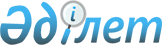 О внесении изменений в решение Мартукского районного маслихата от 15 июля 2016 года № 30 "Об утверждении Правил оказания социальной помощи, установления размеров и определения перечня отдельных категорий нуждающихся граждан в Мартукском районе"
					
			Утративший силу
			
			
		
					Решение Мартукского районного маслихата Актюбинской области от 16 марта 2020 года № 355. Зарегистрировано Департаментом юстиции Актюбинской области 18 марта 2020 года № 6908. Утратило силу решением Мартукского районного маслихата Актюбинской области от 2 ноября 2023 года № 50
      Сноска. Утратило силу решением Мартукского районного маслихата Актюбинской области от 02.11.2023 № 50 (вводится в действие по истечении десяти календарных дней после дня его первого официального опубликования).
      В соответствии со статьей 6 Закона Республики Казахстан от 23 января 2001 года "О местном государственном управлении и самоуправлении в Республике Казахстан", подпунктом 4) пункта 1 статьи 56 Бюджетного кодекса Республики Казахстан от 4 декабря 2008 года и постановлением Правительства Республики Казахстан от 21 мая 2013 года № 504 "Об утверждении типовых правил оказания социальной помощи, установления размеров и определения перечня отдельных категорий нуждающихся граждан", Мартукский районный маслихат РЕШИЛ:
      1. Внести в решение Мартукского районного маслихата от 15 июля 2016 года № 30 "Об утверждении Правил оказания социальной помощи, установления размеров и определения перечня отдельных категорий нуждающихся граждан в Мартукском районе" (зарегистрированное в Реестре государственной регистрации нормативных правовых актов № 5022, опубликованное 10 августа 2016 года в Информационно–правовой системе нормативно-правовых актов Республики Казахстан "Әділет") следующие изменения:
      в Правилах оказания социальной помощи, установления размеров и определения перечня отдельных категорий нуждающихся граждан в Мартукском районе, утвержденные указанным решением:
      пункт 9 дополнить подпунктом 1-1) следующего содержания:
      "1-1) лицам, приравненным по льготам и гарантиям к участникам и инвалидам Великой Отечественной войны на коммунальные услуги в течение семи месяцев отопительного сезона (с октября по декабрь, с января по апрель) в размере 3500 (трех тысяч пятьсот) тенге;";
      в подпункте 3) пункта 9:
      слова "1 (одного) месячного расчетного показателя" заменить словами "2 (двух) месячных расчетных показателей";
      подпункт 1) пункта 13 изложить в следующей редакции:
      "1) ко Дню Победы – 9 мая:
      участникам и инвалидам Великой Отечественной войны в размере 500 000 (пятиста тысяч) тенге;
      лицам, приравненным по льготам и гарантиям к участникам и инвалидам Великой Отечественной войны, в размере 100 000 (ста тысяч) тенге;
      другим категориям лиц, приравненным по льготам и гарантиям к участникам Великой Отечественной войны, в размере 50 000 (пятидесяти тысяч) тенге;
      гражданам, трудившимся и проходившим воинскую службу в тылу не менее 6 месяцев в период с 22 июня 1941 года по 9 мая 1945 года, получающим специальное государственное пособие, в размере 30 000 (тридцати тысяч) тенге;
      женам (мужьям) умерших участников Великой Отечественной войны, не признававшихся инвалидами, не вступившим в повторный брак, в размере 50 000 (пятидесяти тысяч) тенге;
      женам умерших воинов-афганцев, не вступившим в повторный брак, в размере 50 000 (пятидесяти тысяч) тенге;";
      в пункте 16:
      подпункт 2) исключить.
      2. Государственному учреждению "Аппарат Мартукского районного маслихата" в установленном законодательством порядке обеспечить государственную регистрацию настоящего решения в Департаменте юстиции Актюбинской области.
      3. Настоящее решение вводится в действие по истечении десяти календарных дней после дня его первого официального опубликования.
					© 2012. РГП на ПХВ «Институт законодательства и правовой информации Республики Казахстан» Министерства юстиции Республики Казахстан
				
      Председатель сессии Мартукского районного маслихата 

В. Гончарюк

      Секретарь Мартукского районного маслихата 

А. Альмухамбетов

      "СОГЛАСОВАНО" Руководитель управления координации занятости и социальных программ Актюбинской области 

Б. Елеусинова

      "___"______________2020 г.
